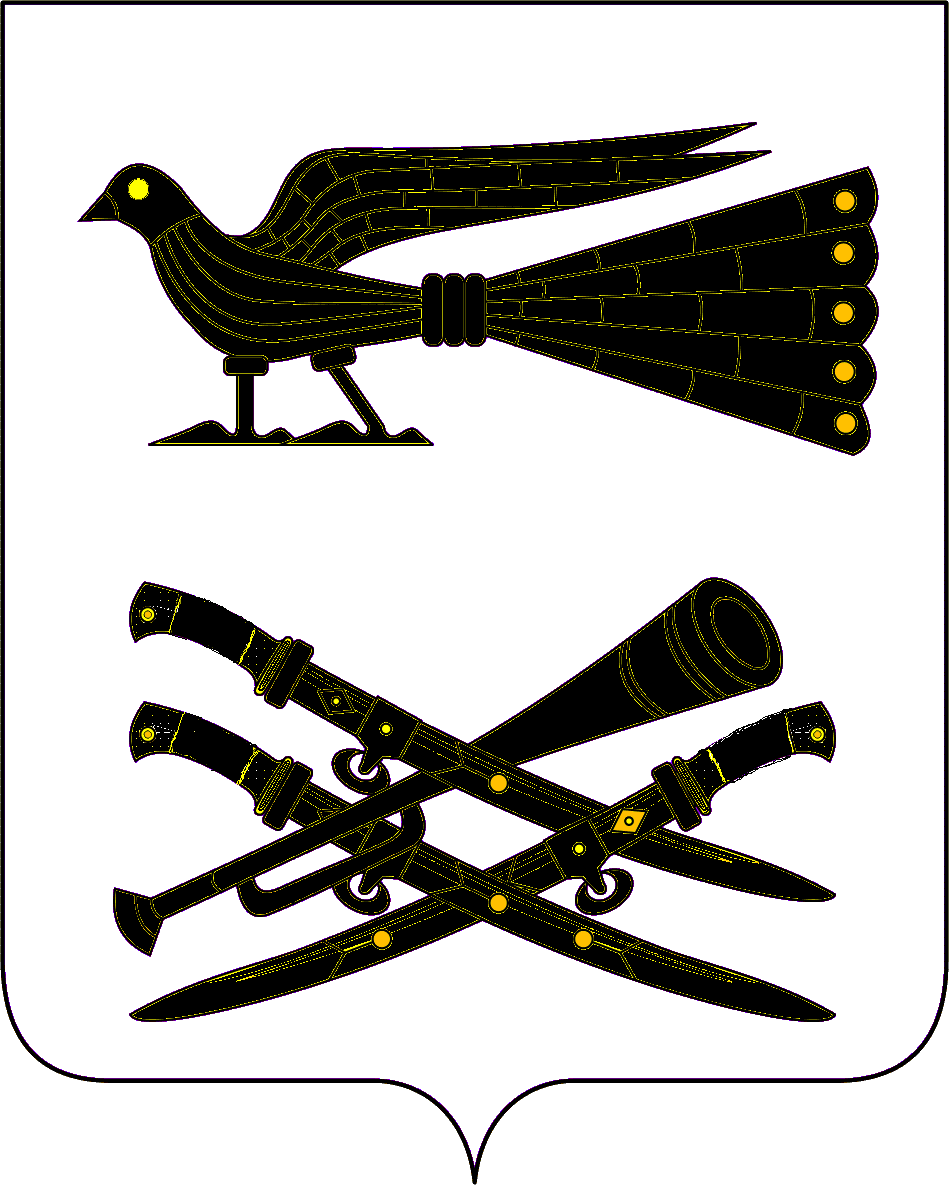 СОВЕТ РАЗДОЛЬНЕНСКОГО СЕЛЬСКОГО ПОСЕЛЕНИЯ КОРЕНОВСКОГО РАЙОНАРЕШЕНИЕот 30.03.2010	                                                                                                                          №  34                                                                  ст. РаздольнаяО внесении изменений и дополнений в Устав Раздольненского сельского поселения Кореновского районаВ целях приведения Устава Раздольненского сельского поселения Кореновского района в соответствие с действующим федеральным законодательством и законодательством Краснодарского края, в соответствии с пунктом 1 части 10 статьи 35,  статьей 44  Федерального закона от 06 октября 2003 года  № 131-ФЗ «Об общих принципах организации местного самоуправления в Российской Федерации», Совет Раздольненского сельского поселения Кореновского района, р е ш и л:1.Внести в Устав Раздольненского сельского поселения Кореновского района, принятый решением Совета Раздольненского сельского поселения Кореновского района от  24 июля 2009  года   № 266  следующие изменения и дополнения:1)  пункт 22 статьи 8 изложить в следующей редакции:«22) присвоение наименований улицам, площадям и иным территориям проживания граждан в населенных пунктах, установление нумерации домов, организация освещения улиц и установки указателей с  наименованиями улиц и номерами домов.»;2) в статье 9:а) пункт 2 части 1 признать утратившим силу;б) часть 1 дополнить пунктом 8.1 следующего содержания: « 8.1) создание муниципальной пожарной охраны.»;в) в части 2 слова « только за счет собственных доходов местных бюджетов (за исключением субвенций и дотаций, представляемых из федерального и краевого бюджета)» заменить словами «за счет доходов местного бюджета, за исключением межбюджетных трансфертов, предоставленных из бюджетов бюджетной системы Российской Федерации, и поступлений налоговых доходов по дополнительным нормативам отчислений.»;     3) часть 1 статьи 10 дополнить подпунктом 10.1 следующего содержания:«10.1) утверждение и реализация муниципальных программ в области энергосбережения и повышения энергетической эффективности, организация проведения      энергетического     обследования    многоквартирных     домов, помещения в которых составляют муниципальный жилищный фонд в границах     поселения,     организация      и   проведение   иных  мероприятий, предусмотренных законодательством об энергосбережении и о повышении энергетической эффективности.»;	4) в абзаце 2 части 17 статьи 14 после слов «должно быть» дополнить словом «принято»;5) часть 3 статьи 23 дополнить абзацем  вторым следующего содержания:«Решение Совета о внесении изменений в устав поселения  предусматривающее создание контрольного органа поселения вступает в силу после его официального опубликования (обнародования)»;6) в статье 25:а) в части 1 слова «возраста 21 года» заменить словами «18 лет»;б) пункт 11 части 7 дополнить словами «и иными федеральными законами.»;  7) часть 1 статьи 29 изложить в следующей редакции: 	«1. Полномочия Совета могут быть досрочно прекращены в порядке и по основаниям, предусмотренным статьей 73 Федерального закона от 06.10.2003 «Об общих принципах организации местного самоуправления в Российской Федерации».Полномочия Совета также прекращаются в случае: 1) принятия Советом решения о самороспуске;2) вступления в силу решения Краснодарского краевого суда о неправомочности данного состава депутатов Совета, в том числе в связи со сложением депутатами своих полномочий;3) преобразования поселения, осуществляемого в соответствии с частями 3, 5 статьи 13 Федерального закона от 06.10.2003 № 131-ФЗ "Об общих принципах организации местного самоуправления в Российской Федерации", а также в случае упразднения поселения;4) утраты поселением статуса муниципального образования в связи с его объединением с городским округом;5) увеличения численности избирателей муниципального образования более чем на 25 процентов, произошедшего вследствие изменения границ муниципального образования или объединения поселения с городским округом;6) нарушения срока издания муниципального правового акта, требуемого для реализации решения, принятого путем волеизъявления граждан. 8) пункт 2 статьи 40 после слов «в другую» дополнить словами «,за исключением земель сельскохозяйственного назначения,»;9) Дополнить статьей 46.1 следующего содержания:«Статью 46.1. Муниципальный контроль» 1. Органом местного самоуправления, уполномоченным на осуществление    муниципального   контроля   в соответствии с Федеральным законом от 26.12.2008 № 294-ФЗ «О защите прав юридических лиц и индивидуальных предпринимателей при осуществлении государственного контроля (надзора) и муниципального контроля», является администрация поселения.Функции, порядок деятельности администрации поселения устанавливается муниципальным правовым актом, принимаемым администрацией сельского поселения.2. К полномочиям администрации в области муниципального контроля относятся:1) организация и осуществление муниципального контроля на территории поселения;2) разработка и принятие административных регламентов проведения проверок при осуществлении муниципального контроля;3) организация и проведение мониторинга эффективности муниципального контроля в соответствующих сферах деятельности, показатели и методика проведения которого утверждаются Правительством Российской Федерации;4) осуществление иных предусмотренных федеральными законами, законами Краснодарского края полномочий.3. Порядок организации и осуществления муниципального контроля в соответствующей сфере деятельности устанавливается администрацией поселения в соответствии с действующим законодательством.»;10) в статье 61:а) в части 1  после слов «деятельности Совета» дополнить словами «и по иным вопросам, отнесенным к его компетенции федеральными законами, законами Краснодарского края,  настоящим уставом»;б) первое предложение части 5 дополнить словами « в течение 10 дней»;11) в статье 64 после слов «и распоряжениями администрации» дополнить словом «поселения.»;12) название  статьи 80 изложить в следующей редакции: «Статья 80: Ответственность органов местного самоуправления, депутатов, главы поселения перед населением»;  13) часть 2 статьи  85 исключить.14) статью 87 исключить.2. Поручить главе Раздольненского сельского поселения Кореновского района зарегистрировать настоящее решение.3. Обнародовать настоящее решение, зарегистрированное в уставном порядке.4. Контроль за выполнением настоящего решения возложить на постоянную комиссию по здравоохранению, экологии и социальной защите, по вопросам образования, культуры, делам молодежи и спорту, по вопросам законности, правопорядка, правовой защите граждан (Рассохина).5. Решение вступает в силу со дня его официального обнародования, за исключением положений пунктов 2-5, вступающих в силу со дня подписания.Глава Раздольненскогосельского поселения Кореновского района 							            А.Н.Еригин